TENDER NOTICE Proc. # EVP-ITDC-TO/RPC/ISB/19-10-2018/14Supply of Licenses for Solar Winds and SMTP ServicesSealed tenders are invited from vendors registered with PTCL for the Supply of Licenses for Solar Winds and SMTP Services in accordance with PTCL requirements. Tender documents are available at the office of Mr. Hassan Raza (Manager Technology Services – Data Center located on 1st Floor, Block C1, PTCL HQs, Islamabad) and can be obtained on payment of Rs. 1,000/- (non-refundable) through bank draft in favour of PTCL. Tender documents complete in all aspects containing sealed Technical and Financial bids enclosed with 02% (earnest money) of the total quoted price of the tender shall be submitted in the office of Mr. Hassan Raza (Manager Technology Services – Data Center located on 1st Floor, Block C1, PTCL HQs, Islamabad on 26th October 2018 at 12:30 p.m. Tenders/bids/quotations received after due date and time shall not be entertained/accepted. No further extension will be granted in tender submission.PTCL reserves the right to accept/reject any or all bids at any time without giving any reason or incurring any liability to the affected bidder(s) or any obligations to inform the affected bidder(s) of the ground for PTCL’s action. All correspondence on the subject matter may be endorsed to the undersigned. Manager Technology Services - Data Center1st Floor, Block C1, PTCL HQs, Islamabade-mail: hassan.raza1@ptcl.net.pk Phone: 051-2283062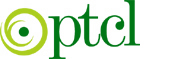 PAKISTAN TELECOMMUNICATION COMPANY LIMITED